Witam Was serdecznie                                            27 majaTemat trochę dla dorosłych , pooglądamy słynne budowle na świecie .W Podręczniku na str.20 ,21 jest kilka takich: Wieża Eiffla, Krzywa Wieża, przeczytajcie kilka informacji na ten temat. 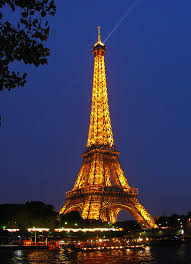 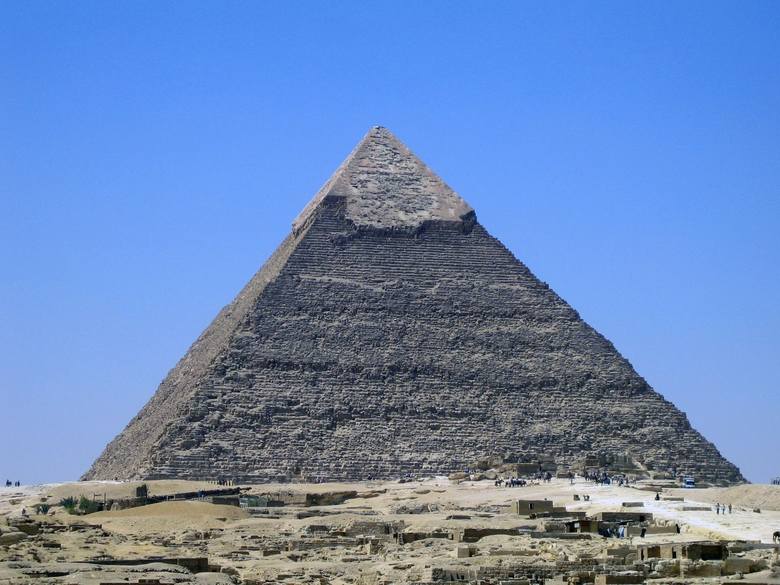 Wiele jest takich słynnych budowli. A w Polsce potraficie jakieś wymienić?. Nauczcie się pisać nazwy wielką litera. W  Ćwiczeniach na str. 20,21 trzeba wykorzystać tą informację. Czytajcie uważnie ich nazwy. Jeśli będziecie kiedyś za granicą, zwróćcie uwagę, jak stare są niektóre. Nazywają je zabytkami. Nasz słynny zabytek to Wawel. 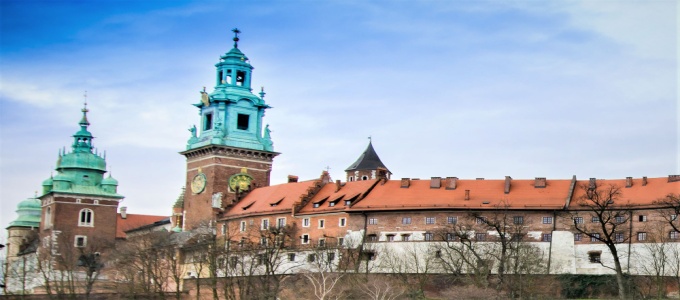 Pojedziemy kiedyś na wycieczkę. Ale dziś zapraszam na film https://www.youtube.com/watch?v=DE0hyQ36rKQ  animacja wyglądająca jak gra -Wawel                                                                                                           Pani Gosia.